ПОСТАНОВЛЕНИЕ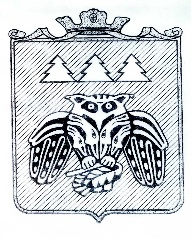 администрации муниципального образованиямуниципального района «Сыктывдинский»«Сыктывдiн» муниципальнöй районынмуниципальнöй юкöнса администрациялöн ШУÖМот 7 августа  2018 года                                                                                                    № 8/666Руководствуясь статьей 210 Трудового кодекса Российской Федерации, в целях реализации на территории муниципального образования муниципального района «Сыктывдинский» координации действий организаций, предприятий и учреждений различных организационно-правовых форм собственности, государственных контрольных и надзорных органов, общественных и иных организаций по улучшению условий и охраны труда, предупреждению и сокращению производственного травматизма и профессиональной заболеваемости, администрация муниципального образования муниципального района «Сыктывдинский»ПОСТАНОВЛЯЕТ:1. Утвердить план мероприятий по улучшению условий и охраны труда на территории муниципального образования муниципального района «Сыктывдинский» на 2018 - 2020 годы, разработанный межведомственной комиссией по охране труда муниципального образования муниципального района «Сыктывдинский», согласно приложению.2. Рекомендовать главам сельских поселений разработать план мероприятий по улучшению условий и охраны труда на территориях сельских поселений на 2018 - 2020 годы.3. Контроль за исполнением настоящего постановления возложить на заместителя руководителя администрации муниципального района (В.Ю. Носов).4. Настоящее постановление вступает в силу со дня его подписания и подлежит официальному опубликованию.И.о. руководителя  администрации муниципального района                                                                                    Л.Ю. ДоронинаПриложение к постановлениюадминистрации МО МР «Сыктывдинский» от 7 августа 2018 года № 8/666ПЛАНМЕРОПРИЯТИЙ ПО УЛУЧШЕНИЮ УСЛОВИЙ И ОХРАНЫ ТРУДАНА ТЕРРИТОРИИ МУНИЦИПАЛЬНОГО ОБРАЗОВАНИЯ МУНИЦИПАЛЬНОГО РАЙОНА «СЫКТЫВДИНСКИЙ» НА 2018 - 2020 ГОДЫЛИСТ СОГЛАСОВАНИЯПроекта постановленияадминистрации МО МР «Сыктывдинский» «О плане мероприятий по улучшению условий и охраны труда на территории муниципального образования муниципального района «Сыктывдинский»Проект внесен: руководителем аппарата   администрации МО МР «Сыктывдинский».Исполнитель: руководитель аппарата, Алина С.В. Дата внесения проекта: _______________ 20__ годаПроведение оценки регулирующего воздействия проектов нормативных правовых актов МО МР «Сыктывдинский»(для правового управления) _______________________________________________                  (требуется, не требуется, подпись)Направление проекта в прокуратуру(для правового управления)  ______________________________________________                                                             (направить, не направить, подпись)Отправка проекта в прокуратуру (для отдела общего обеспечения)  _________________________________________.                                                                      (дата направления, подпись)   Рассылка: О плане мероприятий по улучшению условий и охраны труда на территории муниципального образования муниципального района «Сыктывдинский»№ п/пНаименование мероприятияСрок исполнения (годы)Источник  финансированияОтветственные исполнители1. Нормативное правовое обеспечение в области охраны труда1. Нормативное правовое обеспечение в области охраны труда1. Нормативное правовое обеспечение в области охраны труда1. Нормативное правовое обеспечение в области охраны труда1. Нормативное правовое обеспечение в области охраны труда1.1.Разработка нормативных правовых актов по улучшению условий и охраны труда на территории муниципального образования муниципального района «Сыктывдинский»по мере необходимостибез финансированияадминистрация МО МР «Сыктывдинский»                       1.2.Разработка Положения о проведении смотра-конкурса  состояния условий и охраны труда в организациях, осуществляющих свою деятельность на территории муниципального образования муниципального района «Сыктывдинский» октябрь 2018 годабез финансированияадминистрация МО МР «Сыктывдинский» 2. Информационное обеспечение в области охраны труда, организации2. Информационное обеспечение в области охраны труда, организации2. Информационное обеспечение в области охраны труда, организации2. Информационное обеспечение в области охраны труда, организации2. Информационное обеспечение в области охраны труда, организации2.1.Проведение семинаров, обучения2 раза в годбез финансированияадминистрация МО МР «Сыктывдинский»2.2. Информирование работодателей и населения по вопросам охраны труда в СМИЕжеквартально, не позднее без финансированияадминистрация МО МР «Сыктывдинский»2.3.Проведение мониторинга условий и охраны труда в организациях, учреждениях и на предприятиях, осуществляющих свою деятельность на территории муниципального образования муниципального района «Сыктывдинский»2 полугодие  2018 года, 1 полугодие 2019годабез финансированияадминистрация МО МР «Сыктывдинский»2.4.Формирование и актуализация информационной базы по результатам проведенного мониторинга за соблюдением действующего законодательства в области охраны трудапостояннобез финансированияадминистрация МО МР «Сыктывдинский»3. Организационное обеспечение в области охраны труда3. Организационное обеспечение в области охраны труда3. Организационное обеспечение в области охраны труда3. Организационное обеспечение в области охраны труда3. Организационное обеспечение в области охраны труда3.1. Проведение смотра-конкурса состояния условий и охраны труда в организациях, осуществляющих свою деятельность на территории муниципального образования муниципального района «Сыктывдинский»январь  2018 годадекабрь 2018 годабез финансированияадминистрация МО МР «Сыктывдинский»3.2.Распространение положительного опыта работы предприятий- победителей посредством СМИежемесячнобез финансированияадминистрация МО МР «Сыктывдинский»,межведомственная комиссия по охране труда муниципального образования муниципального района «Сыктывдинский»                         3.3.Проведение мероприятия по вопросам охраны труда, посвященного Международному Дню охраны трудаапрель 2018 года, апрель 2019 годабез финансированияадминистрация МО МР «Сыктывдинский»,межведомственная комиссия по охране труда муниципального образования муниципального района «Сыктывдинский»                         3.4.Проведение «Дней охраны труда»1 раз в годбез финансированияадминистрация МО МР «Сыктывдинский»,межведомственная комиссия по охране труда муниципального образования муниципального района «Сыктывдинский»                         3.5.Проведение заседаний межведомственной комиссии по охране труда муниципального образования муниципального района «Сыктывдинский»                         2 раза в годбез финансированияадминистрация МО МР «Сыктывдинский»,межведомственная комиссия по охране труда муниципального образования муниципального района «Сыктывдинский»                         3.6.Заслушивание информации глав администраций сельских поселений на заседаниях межведомственной комиссии по охране труда муниципального образования муниципального района «Сыктывдинский»                         по вопросам реализации государственной политики в области охраны труда2 раза в годбез финансированияадминистрация МО МР «Сыктывдинский»,межведомственная комиссия по охране труда муниципального образования муниципального района «Сыктывдинский»                         Должность лица, согласовавшего проектФамилия, инициалы имени и отчества лица, согласовавшего проектДата согласованияРезультат согласованияПодписьЗаместитель руководителя администрации района Носов В.Ю.Начальник правового управленияМамина Л.В.Начальник отдела экономического развития Малахова М.Л.